Приложение N 1 к Административному регламенту Министерства внутренних дел Российской Федерации по предоставлению государственной услуги по выдаче, замене паспортов гражданина Российской Федерации, удостоверяющих личность гражданина Российской Федерации на территории Российской Федерации                                                                                                                                                                                                                         Форма 1П  Код подразделения ТО МВД России  Паспорт   серия                 номер               дата       месяц              год     1. Фамилия СОКОЛОВА СОКОЛОВА СОКОЛОВА СОКОЛОВА СОКОЛОВА СОКОЛОВА СОКОЛОВА СОКОЛОВА СОКОЛОВА СОКОЛОВА СОКОЛОВА СОКОЛОВА СОКОЛОВА СОКОЛОВА СОКОЛОВА СОКОЛОВА2. Пол2. Пол2. Пол           Муж.            Жен.           Муж.            Жен.           Муж.            Жен.           Муж.            Жен.           Муж.            Жен.           Муж.            Жен.           Муж.            Жен.           Муж.            Жен.           Муж.            Жен.ИмяТАТЬЯНАТАТЬЯНАТАТЬЯНАТАТЬЯНАТАТЬЯНАТАТЬЯНАТАТЬЯНАТАТЬЯНАТАТЬЯНАТАТЬЯНАТАТЬЯНАТАТЬЯНАТАТЬЯНАТАТЬЯНАТАТЬЯНАТАТЬЯНАТАТЬЯНАТАТЬЯНАТАТЬЯНАТАТЬЯНАТАТЬЯНАТАТЬЯНАТАТЬЯНАТАТЬЯНАТАТЬЯНАТАТЬЯНАТАТЬЯНАТАТЬЯНАОтчествоСЕРГЕЕВНАСЕРГЕЕВНАСЕРГЕЕВНАСЕРГЕЕВНАСЕРГЕЕВНАСЕРГЕЕВНАСЕРГЕЕВНАСЕРГЕЕВНАСЕРГЕЕВНАСЕРГЕЕВНА3. Число, месяц год рождения3. Число, месяц год рождения3. Число, месяц год рождения3. Число, месяц год рождения3. Число, месяц год рождения3. Число, месяц год рождения3. Число, месяц год рождения3. Число, месяц год рождения3. Число, месяц год рождения05 ИЮЛЯ 199505 ИЮЛЯ 199505 ИЮЛЯ 199505 ИЮЛЯ 199505 ИЮЛЯ 199505 ИЮЛЯ 199505 ИЮЛЯ 199505 ИЮЛЯ 199505 ИЮЛЯ 199535 x 45 мм35 x 45 мм35 x 45 мм4. Место рождения (по существовавшему административно-территориальному делению)4. Место рождения (по существовавшему административно-территориальному делению)4. Место рождения (по существовавшему административно-территориальному делению)4. Место рождения (по существовавшему административно-территориальному делению)4. Место рождения (по существовавшему административно-территориальному делению)4. Место рождения (по существовавшему административно-территориальному делению)4. Место рождения (по существовавшему административно-территориальному делению)4. Место рождения (по существовавшему административно-территориальному делению)4. Место рождения (по существовавшему административно-территориальному делению)4. Место рождения (по существовавшему административно-территориальному делению)4. Место рождения (по существовавшему административно-территориальному делению)4. Место рождения (по существовавшему административно-территориальному делению)4. Место рождения (по существовавшему административно-территориальному делению)4. Место рождения (по существовавшему административно-территориальному делению)4. Место рождения (по существовавшему административно-территориальному делению)4. Место рождения (по существовавшему административно-территориальному делению)4. Место рождения (по существовавшему административно-территориальному делению)ГОРОД ПОДОЛЬСКГОРОД ПОДОЛЬСКГОРОД ПОДОЛЬСКГОРОД ПОДОЛЬСКГОРОД ПОДОЛЬСКГОРОД ПОДОЛЬСКГОРОД ПОДОЛЬСКГОРОД ПОДОЛЬСКГОРОД ПОДОЛЬСКГОРОД ПОДОЛЬСКГОРОД ПОДОЛЬСКГОРОД ПОДОЛЬСК35 x 45 мм35 x 45 мм35 x 45 ммМОСКОВСКОЙ ОБЛАСТИМОСКОВСКОЙ ОБЛАСТИМОСКОВСКОЙ ОБЛАСТИМОСКОВСКОЙ ОБЛАСТИМОСКОВСКОЙ ОБЛАСТИМОСКОВСКОЙ ОБЛАСТИМОСКОВСКОЙ ОБЛАСТИМОСКОВСКОЙ ОБЛАСТИМОСКОВСКОЙ ОБЛАСТИМОСКОВСКОЙ ОБЛАСТИМОСКОВСКОЙ ОБЛАСТИМОСКОВСКОЙ ОБЛАСТИМОСКОВСКОЙ ОБЛАСТИМОСКОВСКОЙ ОБЛАСТИМОСКОВСКОЙ ОБЛАСТИМОСКОВСКОЙ ОБЛАСТИМОСКОВСКОЙ ОБЛАСТИМОСКОВСКОЙ ОБЛАСТИМОСКОВСКОЙ ОБЛАСТИМОСКОВСКОЙ ОБЛАСТИМОСКОВСКОЙ ОБЛАСТИМОСКОВСКОЙ ОБЛАСТИМОСКОВСКОЙ ОБЛАСТИМОСКОВСКОЙ ОБЛАСТИМОСКОВСКОЙ ОБЛАСТИМОСКОВСКОЙ ОБЛАСТИМОСКОВСКОЙ ОБЛАСТИМОСКОВСКОЙ ОБЛАСТИМОСКОВСКОЙ ОБЛАСТИ35 x 45 мм35 x 45 мм35 x 45 мм5. Семейное положение:5. Семейное положение:5. Семейное положение:5. Семейное положение:5. Семейное положение:5. Семейное положение: СОСТОЮ В БРАКЕ СОСТОЮ В БРАКЕ СОСТОЮ В БРАКЕ СОСТОЮ В БРАКЕ СОСТОЮ В БРАКЕ СОСТОЮ В БРАКЕ СОСТОЮ В БРАКЕ СОСТОЮ В БРАКЕ СОСТОЮ В БРАКЕДата заключения бракаДата заключения бракаДата заключения бракаДата заключения бракаДата заключения брака21 ИЮЛЯ 201821 ИЮЛЯ 201821 ИЮЛЯ 201821 ИЮЛЯ 201821 ИЮЛЯ 201821 ИЮЛЯ 201821 ИЮЛЯ 201821 ИЮЛЯ 201821 ИЮЛЯ 201835 x 45 мм35 x 45 мм35 x 45 ммФИО супруги(-а)ФИО супруги(-а)ФИО супруги(-а)ФИО супруги(-а)ФИО супруги(-а)ФИО супруги(-а)СОКОЛОВ НИКОЛАЙ ПАВЛОВИЧСОКОЛОВ НИКОЛАЙ ПАВЛОВИЧСОКОЛОВ НИКОЛАЙ ПАВЛОВИЧСОКОЛОВ НИКОЛАЙ ПАВЛОВИЧСОКОЛОВ НИКОЛАЙ ПАВЛОВИЧСОКОЛОВ НИКОЛАЙ ПАВЛОВИЧСОКОЛОВ НИКОЛАЙ ПАВЛОВИЧСОКОЛОВ НИКОЛАЙ ПАВЛОВИЧСОКОЛОВ НИКОЛАЙ ПАВЛОВИЧСОКОЛОВ НИКОЛАЙ ПАВЛОВИЧСОКОЛОВ НИКОЛАЙ ПАВЛОВИЧСОКОЛОВ НИКОЛАЙ ПАВЛОВИЧСОКОЛОВ НИКОЛАЙ ПАВЛОВИЧСОКОЛОВ НИКОЛАЙ ПАВЛОВИЧСОКОЛОВ НИКОЛАЙ ПАВЛОВИЧСОКОЛОВ НИКОЛАЙ ПАВЛОВИЧСОКОЛОВ НИКОЛАЙ ПАВЛОВИЧДата рождения15.05.95Дата рождения15.05.95Дата рождения15.05.95Дата рождения15.05.95Дата рождения15.05.95Дата рождения15.05.95Наименование органа (которым была произведена государственная регистрация заключения брака)Наименование органа (которым была произведена государственная регистрация заключения брака)Наименование органа (которым была произведена государственная регистрация заключения брака)Наименование органа (которым была произведена государственная регистрация заключения брака)Наименование органа (которым была произведена государственная регистрация заключения брака)Наименование органа (которым была произведена государственная регистрация заключения брака)Наименование органа (которым была произведена государственная регистрация заключения брака)Наименование органа (которым была произведена государственная регистрация заключения брака)Наименование органа (которым была произведена государственная регистрация заключения брака)Наименование органа (которым была произведена государственная регистрация заключения брака)Наименование органа (которым была произведена государственная регистрация заключения брака)Наименование органа (которым была произведена государственная регистрация заключения брака)Наименование органа (которым была произведена государственная регистрация заключения брака)Наименование органа (которым была произведена государственная регистрация заключения брака)Наименование органа (которым была произведена государственная регистрация заключения брака)Наименование органа (которым была произведена государственная регистрация заключения брака)Наименование органа (которым была произведена государственная регистрация заключения брака)Наименование органа (которым была произведена государственная регистрация заключения брака)Наименование органа (которым была произведена государственная регистрация заключения брака)ПОДОЛЬСКИЙ ГОРОДСКОЙ ОТДЕЛ ЗАГСПОДОЛЬСКИЙ ГОРОДСКОЙ ОТДЕЛ ЗАГСПОДОЛЬСКИЙ ГОРОДСКОЙ ОТДЕЛ ЗАГСПОДОЛЬСКИЙ ГОРОДСКОЙ ОТДЕЛ ЗАГСПОДОЛЬСКИЙ ГОРОДСКОЙ ОТДЕЛ ЗАГСПОДОЛЬСКИЙ ГОРОДСКОЙ ОТДЕЛ ЗАГСПОДОЛЬСКИЙ ГОРОДСКОЙ ОТДЕЛ ЗАГСПОДОЛЬСКИЙ ГОРОДСКОЙ ОТДЕЛ ЗАГСПОДОЛЬСКИЙ ГОРОДСКОЙ ОТДЕЛ ЗАГСПОДОЛЬСКИЙ ГОРОДСКОЙ ОТДЕЛ ЗАГСПОДОЛЬСКИЙ ГОРОДСКОЙ ОТДЕЛ ЗАГСПОДОЛЬСКИЙ ГОРОДСКОЙ ОТДЕЛ ЗАГСПОДОЛЬСКИЙ ГОРОДСКОЙ ОТДЕЛ ЗАГС6. ФИО отца6. ФИО отца6. ФИО отцаВОРОНОВ СЕРГЕЙ ИВАНОВИЧВОРОНОВ СЕРГЕЙ ИВАНОВИЧВОРОНОВ СЕРГЕЙ ИВАНОВИЧВОРОНОВ СЕРГЕЙ ИВАНОВИЧВОРОНОВ СЕРГЕЙ ИВАНОВИЧВОРОНОВ СЕРГЕЙ ИВАНОВИЧВОРОНОВ СЕРГЕЙ ИВАНОВИЧВОРОНОВ СЕРГЕЙ ИВАНОВИЧВОРОНОВ СЕРГЕЙ ИВАНОВИЧВОРОНОВ СЕРГЕЙ ИВАНОВИЧВОРОНОВ СЕРГЕЙ ИВАНОВИЧВОРОНОВ СЕРГЕЙ ИВАНОВИЧВОРОНОВ СЕРГЕЙ ИВАНОВИЧВОРОНОВ СЕРГЕЙ ИВАНОВИЧВОРОНОВ СЕРГЕЙ ИВАНОВИЧВОРОНОВ СЕРГЕЙ ИВАНОВИЧВОРОНОВ СЕРГЕЙ ИВАНОВИЧВОРОНОВ СЕРГЕЙ ИВАНОВИЧВОРОНОВ СЕРГЕЙ ИВАНОВИЧВОРОНОВ СЕРГЕЙ ИВАНОВИЧВОРОНОВ СЕРГЕЙ ИВАНОВИЧВОРОНОВ СЕРГЕЙ ИВАНОВИЧВОРОНОВ СЕРГЕЙ ИВАНОВИЧВОРОНОВ СЕРГЕЙ ИВАНОВИЧВОРОНОВ СЕРГЕЙ ИВАНОВИЧВОРОНОВ СЕРГЕЙ ИВАНОВИЧВОРОНОВ СЕРГЕЙ ИВАНОВИЧВОРОНОВ СЕРГЕЙ ИВАНОВИЧВОРОНОВ СЕРГЕЙ ИВАНОВИЧФИО материФИО материФИО материВОРОНОВА НАДЕЖДА ПЕТРОВНАВОРОНОВА НАДЕЖДА ПЕТРОВНАВОРОНОВА НАДЕЖДА ПЕТРОВНАВОРОНОВА НАДЕЖДА ПЕТРОВНАВОРОНОВА НАДЕЖДА ПЕТРОВНАВОРОНОВА НАДЕЖДА ПЕТРОВНАВОРОНОВА НАДЕЖДА ПЕТРОВНАВОРОНОВА НАДЕЖДА ПЕТРОВНАВОРОНОВА НАДЕЖДА ПЕТРОВНАВОРОНОВА НАДЕЖДА ПЕТРОВНАВОРОНОВА НАДЕЖДА ПЕТРОВНАВОРОНОВА НАДЕЖДА ПЕТРОВНАВОРОНОВА НАДЕЖДА ПЕТРОВНАВОРОНОВА НАДЕЖДА ПЕТРОВНАВОРОНОВА НАДЕЖДА ПЕТРОВНАВОРОНОВА НАДЕЖДА ПЕТРОВНАВОРОНОВА НАДЕЖДА ПЕТРОВНАВОРОНОВА НАДЕЖДА ПЕТРОВНАВОРОНОВА НАДЕЖДА ПЕТРОВНАВОРОНОВА НАДЕЖДА ПЕТРОВНАВОРОНОВА НАДЕЖДА ПЕТРОВНАВОРОНОВА НАДЕЖДА ПЕТРОВНАВОРОНОВА НАДЕЖДА ПЕТРОВНАВОРОНОВА НАДЕЖДА ПЕТРОВНАВОРОНОВА НАДЕЖДА ПЕТРОВНАВОРОНОВА НАДЕЖДА ПЕТРОВНАВОРОНОВА НАДЕЖДА ПЕТРОВНАВОРОНОВА НАДЕЖДА ПЕТРОВНАВОРОНОВА НАДЕЖДА ПЕТРОВНА7. Место жительства (наименование области, города, поселка, села, улицы, дом, корпус, строение, квартира)7. Место жительства (наименование области, города, поселка, села, улицы, дом, корпус, строение, квартира)7. Место жительства (наименование области, города, поселка, села, улицы, дом, корпус, строение, квартира)7. Место жительства (наименование области, города, поселка, села, улицы, дом, корпус, строение, квартира)7. Место жительства (наименование области, города, поселка, села, улицы, дом, корпус, строение, квартира)7. Место жительства (наименование области, города, поселка, села, улицы, дом, корпус, строение, квартира)7. Место жительства (наименование области, города, поселка, села, улицы, дом, корпус, строение, квартира)7. Место жительства (наименование области, города, поселка, села, улицы, дом, корпус, строение, квартира)7. Место жительства (наименование области, города, поселка, села, улицы, дом, корпус, строение, квартира)7. Место жительства (наименование области, города, поселка, села, улицы, дом, корпус, строение, квартира)7. Место жительства (наименование области, города, поселка, села, улицы, дом, корпус, строение, квартира)7. Место жительства (наименование области, города, поселка, села, улицы, дом, корпус, строение, квартира)7. Место жительства (наименование области, города, поселка, села, улицы, дом, корпус, строение, квартира)7. Место жительства (наименование области, города, поселка, села, улицы, дом, корпус, строение, квартира)7. Место жительства (наименование области, города, поселка, села, улицы, дом, корпус, строение, квартира)7. Место жительства (наименование области, города, поселка, села, улицы, дом, корпус, строение, квартира)7. Место жительства (наименование области, города, поселка, села, улицы, дом, корпус, строение, квартира)7. Место жительства (наименование области, города, поселка, села, улицы, дом, корпус, строение, квартира)7. Место жительства (наименование области, города, поселка, села, улицы, дом, корпус, строение, квартира)7. Место жительства (наименование области, города, поселка, села, улицы, дом, корпус, строение, квартира)7. Место жительства (наименование области, города, поселка, села, улицы, дом, корпус, строение, квартира)7. Место жительства (наименование области, города, поселка, села, улицы, дом, корпус, строение, квартира)МОСКОВСКАЯ ОБЛАСТЬ, ГОРОД МОСКОВСКАЯ ОБЛАСТЬ, ГОРОД МОСКОВСКАЯ ОБЛАСТЬ, ГОРОД МОСКОВСКАЯ ОБЛАСТЬ, ГОРОД МОСКОВСКАЯ ОБЛАСТЬ, ГОРОД МОСКОВСКАЯ ОБЛАСТЬ, ГОРОД МОСКОВСКАЯ ОБЛАСТЬ, ГОРОД МОСКОВСКАЯ ОБЛАСТЬ, ГОРОД МОСКОВСКАЯ ОБЛАСТЬ, ГОРОД МОСКОВСКАЯ ОБЛАСТЬ, ГОРОД ПОДОЛЬСК, УЛ. ЧЕХОВА, ДОМ 999ПОДОЛЬСК, УЛ. ЧЕХОВА, ДОМ 999ПОДОЛЬСК, УЛ. ЧЕХОВА, ДОМ 999ПОДОЛЬСК, УЛ. ЧЕХОВА, ДОМ 999ПОДОЛЬСК, УЛ. ЧЕХОВА, ДОМ 999ПОДОЛЬСК, УЛ. ЧЕХОВА, ДОМ 999ПОДОЛЬСК, УЛ. ЧЕХОВА, ДОМ 999ПОДОЛЬСК, УЛ. ЧЕХОВА, ДОМ 999ПОДОЛЬСК, УЛ. ЧЕХОВА, ДОМ 999ПОДОЛЬСК, УЛ. ЧЕХОВА, ДОМ 999ПОДОЛЬСК, УЛ. ЧЕХОВА, ДОМ 999ПОДОЛЬСК, УЛ. ЧЕХОВА, ДОМ 999ПОДОЛЬСК, УЛ. ЧЕХОВА, ДОМ 999ПОДОЛЬСК, УЛ. ЧЕХОВА, ДОМ 999ПОДОЛЬСК, УЛ. ЧЕХОВА, ДОМ 999ПОДОЛЬСК, УЛ. ЧЕХОВА, ДОМ 999ПОДОЛЬСК, УЛ. ЧЕХОВА, ДОМ 999ПОДОЛЬСК, УЛ. ЧЕХОВА, ДОМ 999ПОДОЛЬСК, УЛ. ЧЕХОВА, ДОМ 999ПОДОЛЬСК, УЛ. ЧЕХОВА, ДОМ 999ПОДОЛЬСК, УЛ. ЧЕХОВА, ДОМ 999ПОДОЛЬСК, УЛ. ЧЕХОВА, ДОМ 999ПОДОЛЬСК, УЛ. ЧЕХОВА, ДОМ 999ПОДОЛЬСК, УЛ. ЧЕХОВА, ДОМ 999ПОДОЛЬСК, УЛ. ЧЕХОВА, ДОМ 999ПОДОЛЬСК, УЛ. ЧЕХОВА, ДОМ 999ПОДОЛЬСК, УЛ. ЧЕХОВА, ДОМ 999ПОДОЛЬСК, УЛ. ЧЕХОВА, ДОМ 999ПОДОЛЬСК, УЛ. ЧЕХОВА, ДОМ 999ПОДОЛЬСК, УЛ. ЧЕХОВА, ДОМ 999ПОДОЛЬСК, УЛ. ЧЕХОВА, ДОМ 999ПОДОЛЬСК, УЛ. ЧЕХОВА, ДОМ 9997.1. Место  пребыванияобращения (наименование области, города, поселка, села, улицы, дом, корпус, строение, квартира)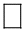 7.1. Место  пребыванияобращения (наименование области, города, поселка, села, улицы, дом, корпус, строение, квартира)7.1. Место  пребыванияобращения (наименование области, города, поселка, села, улицы, дом, корпус, строение, квартира)7.1. Место  пребыванияобращения (наименование области, города, поселка, села, улицы, дом, корпус, строение, квартира)7.1. Место  пребыванияобращения (наименование области, города, поселка, села, улицы, дом, корпус, строение, квартира)7.1. Место  пребыванияобращения (наименование области, города, поселка, села, улицы, дом, корпус, строение, квартира)7.1. Место  пребыванияобращения (наименование области, города, поселка, села, улицы, дом, корпус, строение, квартира)7.1. Место  пребыванияобращения (наименование области, города, поселка, села, улицы, дом, корпус, строение, квартира)7.1. Место  пребыванияобращения (наименование области, города, поселка, села, улицы, дом, корпус, строение, квартира)7.1. Место  пребыванияобращения (наименование области, города, поселка, села, улицы, дом, корпус, строение, квартира)7.1. Место  пребыванияобращения (наименование области, города, поселка, села, улицы, дом, корпус, строение, квартира)7.1. Место  пребыванияобращения (наименование области, города, поселка, села, улицы, дом, корпус, строение, квартира)7.1. Место  пребыванияобращения (наименование области, города, поселка, села, улицы, дом, корпус, строение, квартира)7.1. Место  пребыванияобращения (наименование области, города, поселка, села, улицы, дом, корпус, строение, квартира)7.1. Место  пребыванияобращения (наименование области, города, поселка, села, улицы, дом, корпус, строение, квартира)7.1. Место  пребыванияобращения (наименование области, города, поселка, села, улицы, дом, корпус, строение, квартира)7.1. Место  пребыванияобращения (наименование области, города, поселка, села, улицы, дом, корпус, строение, квартира)7.1. Место  пребыванияобращения (наименование области, города, поселка, села, улицы, дом, корпус, строение, квартира)7.1. Место  пребыванияобращения (наименование области, города, поселка, села, улицы, дом, корпус, строение, квартира)7.1. Место  пребыванияобращения (наименование области, города, поселка, села, улицы, дом, корпус, строение, квартира)7.1. Место  пребыванияобращения (наименование области, города, поселка, села, улицы, дом, корпус, строение, квартира)7.1. Место  пребыванияобращения (наименование области, города, поселка, села, улицы, дом, корпус, строение, квартира)7.1. Место  пребыванияобращения (наименование области, города, поселка, села, улицы, дом, корпус, строение, квартира)7.1. Место  пребыванияобращения (наименование области, города, поселка, села, улицы, дом, корпус, строение, квартира)7.1. Место  пребыванияобращения (наименование области, города, поселка, села, улицы, дом, корпус, строение, квартира)7.2. Контактные данные7.2. Контактные данные7.2. Контактные данные7.2. Контактные данныеТелефонТелефонТелефонТелефонТелефон+7 (499) 703-34-39+7 (499) 703-34-39+7 (499) 703-34-39+7 (499) 703-34-39+7 (499) 703-34-39+7 (499) 703-34-39+7 (499) 703-34-39Адрес электронной почты (при наличии)Адрес электронной почты (при наличии)Адрес электронной почты (при наличии)Адрес электронной почты (при наличии)Адрес электронной почты (при наличии)Адрес электронной почты (при наличии)Адрес электронной почты (при наличии)Адрес электронной почты (при наличии)Адрес электронной почты (при наличии)Адрес электронной почты (при наличии)8. Состояли ли ранее в ином гражданстве? Да Х  Нет. Если да, то в каком:8. Состояли ли ранее в ином гражданстве? Да Х  Нет. Если да, то в каком:8. Состояли ли ранее в ином гражданстве? Да Х  Нет. Если да, то в каком:8. Состояли ли ранее в ином гражданстве? Да Х  Нет. Если да, то в каком:8. Состояли ли ранее в ином гражданстве? Да Х  Нет. Если да, то в каком:8. Состояли ли ранее в ином гражданстве? Да Х  Нет. Если да, то в каком:8. Состояли ли ранее в ином гражданстве? Да Х  Нет. Если да, то в каком:8. Состояли ли ранее в ином гражданстве? Да Х  Нет. Если да, то в каком:8. Состояли ли ранее в ином гражданстве? Да Х  Нет. Если да, то в каком:8. Состояли ли ранее в ином гражданстве? Да Х  Нет. Если да, то в каком:8. Состояли ли ранее в ином гражданстве? Да Х  Нет. Если да, то в каком:8. Состояли ли ранее в ином гражданстве? Да Х  Нет. Если да, то в каком:8. Состояли ли ранее в ином гражданстве? Да Х  Нет. Если да, то в каком:8. Состояли ли ранее в ином гражданстве? Да Х  Нет. Если да, то в каком:8. Состояли ли ранее в ином гражданстве? Да Х  Нет. Если да, то в каком:8. Состояли ли ранее в ином гражданстве? Да Х  Нет. Если да, то в каком:Основание приобретения гражданства Российской ФедерацииОснование приобретения гражданства Российской ФедерацииОснование приобретения гражданства Российской ФедерацииОснование приобретения гражданства Российской ФедерацииОснование приобретения гражданства Российской ФедерацииОснование приобретения гражданства Российской ФедерацииОснование приобретения гражданства Российской ФедерацииОснование приобретения гражданства Российской ФедерацииОснование приобретения гражданства Российской ФедерацииОснование приобретения гражданства Российской ФедерацииОснование приобретения гражданства Российской ФедерацииОснование приобретения гражданства Российской ФедерацииОснование приобретения гражданства Российской ФедерацииОснование приобретения гражданства Российской Федерации9. Прошу        выдать паспорт     Х    заменить паспорт9. Прошу        выдать паспорт     Х    заменить паспорт9. Прошу        выдать паспорт     Х    заменить паспорт9. Прошу        выдать паспорт     Х    заменить паспорт9. Прошу        выдать паспорт     Х    заменить паспорт9. Прошу        выдать паспорт     Х    заменить паспорт9. Прошу        выдать паспорт     Х    заменить паспорт9. Прошу        выдать паспорт     Х    заменить паспорт9. Прошу        выдать паспорт     Х    заменить паспорт9. Прошу        выдать паспорт     Х    заменить паспорт9. Прошу        выдать паспорт     Х    заменить паспорт9. Прошу        выдать паспорт     Х    заменить паспорт9. Прошу        выдать паспорт     Х    заменить паспорт9. Прошу        выдать паспорт     Х    заменить паспортДата заполнения:Дата заполнения:Подпись заявителя:Подпись заявителя:Подпись заявителя:Подпись заявителя:Подпись заявителя:Подпись заявителя:Основание выдачи (замены) паспорта:Основание выдачи (замены) паспорта:Основание выдачи (замены) паспорта:Основание выдачи (замены) паспорта:Основание выдачи (замены) паспорта:Основание выдачи (замены) паспорта:Основание выдачи (замены) паспорта:Основание выдачи (замены) паспорта: ИЗМЕНЕНИЕ ФАМИЛИИ ПО БРАКУ ИЗМЕНЕНИЕ ФАМИЛИИ ПО БРАКУ ИЗМЕНЕНИЕ ФАМИЛИИ ПО БРАКУ ИЗМЕНЕНИЕ ФАМИЛИИ ПО БРАКУ ИЗМЕНЕНИЕ ФАМИЛИИ ПО БРАКУ ИЗМЕНЕНИЕ ФАМИЛИИ ПО БРАКУ ИЗМЕНЕНИЕ ФАМИЛИИ ПО БРАКУ ИЗМЕНЕНИЕ ФАМИЛИИ ПО БРАКУ10. Подпись удостоверяю:10. Подпись удостоверяю:10. Подпись удостоверяю:10. Подпись удостоверяю:10. Подпись удостоверяю:10. Подпись удостоверяю:10. Подпись удостоверяю:10. Подпись удостоверяю:11. Предъявленный документ (в том числе сведения об утраченном (похищенном) паспорте)11. Предъявленный документ (в том числе сведения об утраченном (похищенном) паспорте)11. Предъявленный документ (в том числе сведения об утраченном (похищенном) паспорте)11. Предъявленный документ (в том числе сведения об утраченном (похищенном) паспорте)11. Предъявленный документ (в том числе сведения об утраченном (похищенном) паспорте)11. Предъявленный документ (в том числе сведения об утраченном (похищенном) паспорте)11. Предъявленный документ (в том числе сведения об утраченном (похищенном) паспорте)11. Предъявленный документ (в том числе сведения об утраченном (похищенном) паспорте)11. Предъявленный документ (в том числе сведения об утраченном (похищенном) паспорте)11. Предъявленный документ (в том числе сведения об утраченном (похищенном) паспорте)11. Предъявленный документ (в том числе сведения об утраченном (похищенном) паспорте)11. Предъявленный документ (в том числе сведения об утраченном (похищенном) паспорте)11. Предъявленный документ (в том числе сведения об утраченном (похищенном) паспорте)11. Предъявленный документ (в том числе сведения об утраченном (похищенном) паспорте)11. Предъявленный документ (в том числе сведения об утраченном (похищенном) паспорте)11. Предъявленный документ (в том числе сведения об утраченном (похищенном) паспорте)СерияСерия46 1246 1246 12НомерНомерНомер999888999888999888999888Дата выдачиДата выдачиДата выдачи15.07.2015Тип документаТип документаПАСПОРТ ГРАЖДАНИНА РФПАСПОРТ ГРАЖДАНИНА РФПАСПОРТ ГРАЖДАНИНА РФПАСПОРТ ГРАЖДАНИНА РФПАСПОРТ ГРАЖДАНИНА РФПАСПОРТ ГРАЖДАНИНА РФПАСПОРТ ГРАЖДАНИНА РФПАСПОРТ ГРАЖДАНИНА РФПАСПОРТ ГРАЖДАНИНА РФПАСПОРТ ГРАЖДАНИНА РФКем выданКем выданКем выданКем выданОТДЕЛОМ УФМС РОССИИ ПО МОСКОВСКОЙ ОБЛАСТИ В ПОДОЛЬСКЕОТДЕЛОМ УФМС РОССИИ ПО МОСКОВСКОЙ ОБЛАСТИ В ПОДОЛЬСКЕОТДЕЛОМ УФМС РОССИИ ПО МОСКОВСКОЙ ОБЛАСТИ В ПОДОЛЬСКЕОТДЕЛОМ УФМС РОССИИ ПО МОСКОВСКОЙ ОБЛАСТИ В ПОДОЛЬСКЕОТДЕЛОМ УФМС РОССИИ ПО МОСКОВСКОЙ ОБЛАСТИ В ПОДОЛЬСКЕОТДЕЛОМ УФМС РОССИИ ПО МОСКОВСКОЙ ОБЛАСТИ В ПОДОЛЬСКЕОТДЕЛОМ УФМС РОССИИ ПО МОСКОВСКОЙ ОБЛАСТИ В ПОДОЛЬСКЕОТДЕЛОМ УФМС РОССИИ ПО МОСКОВСКОЙ ОБЛАСТИ В ПОДОЛЬСКЕОТДЕЛОМ УФМС РОССИИ ПО МОСКОВСКОЙ ОБЛАСТИ В ПОДОЛЬСКЕОТДЕЛОМ УФМС РОССИИ ПО МОСКОВСКОЙ ОБЛАСТИ В ПОДОЛЬСКЕОТДЕЛОМ УФМС РОССИИ ПО МОСКОВСКОЙ ОБЛАСТИ В ПОДОЛЬСКЕОТДЕЛОМ УФМС РОССИИ ПО МОСКОВСКОЙ ОБЛАСТИ В ПОДОЛЬСКЕОТДЕЛОМ УФМС РОССИИ ПО МОСКОВСКОЙ ОБЛАСТИ В ПОДОЛЬСКЕОТДЕЛОМ УФМС РОССИИ ПО МОСКОВСКОЙ ОБЛАСТИ В ПОДОЛЬСКЕОТДЕЛОМ УФМС РОССИИ ПО МОСКОВСКОЙ ОБЛАСТИ В ПОДОЛЬСКЕОТДЕЛОМ УФМС РОССИИ ПО МОСКОВСКОЙ ОБЛАСТИ В ПОДОЛЬСКЕДата принятия всех документовДата принятия всех документовДата принятия всех документовДата принятия всех документовДата принятия всех документовДата принятия всех документовДата принятия всех документовФИО должностного лицаФИО должностного лицаФИО должностного лицаФИО должностного лицаФИО должностного лицаПодписьПодписьПодписьПодписьДолжностное лицо подразделения по вопросам миграцииДолжностное лицо подразделения по вопросам миграцииДолжностное лицо подразделения по вопросам миграцииДолжностное лицо подразделения по вопросам миграцииДолжностное лицо подразделения по вопросам миграцииДолжностное лицо подразделения по вопросам миграцииДолжностное лицо подразделения по вопросам миграцииДолжностное лицо подразделения по вопросам миграцииДолжностное лицо подразделения по вопросам миграцииДолжностное лицо подразделения по вопросам миграцииДолжностное лицо подразделения по вопросам миграцииДолжностное лицо подразделения по вопросам миграцииДолжностное лицо подразделения по вопросам миграцииДатаДатаДатаДатаДатаДатаПодписьПодписьПодписьПодписьПаспорт оформил (ФИО)Паспорт оформил (ФИО)Паспорт оформил (ФИО)Паспорт оформил (ФИО)Паспорт оформил (ФИО)ДатаДатаДатаДатаДатаДатаПодписьПодписьПодписьПодписьПаспорт получил (Фамилия, имя, отчество)Паспорт получил (Фамилия, имя, отчество)Паспорт получил (Фамилия, имя, отчество)Паспорт получил (Фамилия, имя, отчество)Паспорт получил (Фамилия, имя, отчество)Паспорт получил (Фамилия, имя, отчество)Паспорт получил (Фамилия, имя, отчество)Паспорт получил (Фамилия, имя, отчество)Паспорт получил (Фамилия, имя, отчество)Паспорт получил (Фамилия, имя, отчество)ДатаДатаДатаДатаДатаДатаПодписьПодписьПодписьПодписьПриложение N 1 к административному регламенту Министерства внутренних дел Российской Федерации по предоставлению государственной услуги по выдаче, замене паспортов гражданина Российской Федерации, удостоверяющих личность гражданина Российской Федерации на территории Российской ФедерацииПриложение N 1 к административному регламенту Министерства внутренних дел Российской Федерации по предоставлению государственной услуги по выдаче, замене паспортов гражданина Российской Федерации, удостоверяющих личность гражданина Российской Федерации на территории Российской ФедерацииПриложение N 1 к административному регламенту Министерства внутренних дел Российской Федерации по предоставлению государственной услуги по выдаче, замене паспортов гражданина Российской Федерации, удостоверяющих личность гражданина Российской Федерации на территории Российской ФедерацииПриложение N 1 к административному регламенту Министерства внутренних дел Российской Федерации по предоставлению государственной услуги по выдаче, замене паспортов гражданина Российской Федерации, удостоверяющих личность гражданина Российской Федерации на территории Российской ФедерацииПриложение N 1 к административному регламенту Министерства внутренних дел Российской Федерации по предоставлению государственной услуги по выдаче, замене паспортов гражданина Российской Федерации, удостоверяющих личность гражданина Российской Федерации на территории Российской ФедерацииПриложение N 1 к административному регламенту Министерства внутренних дел Российской Федерации по предоставлению государственной услуги по выдаче, замене паспортов гражданина Российской Федерации, удостоверяющих личность гражданина Российской Федерации на территории Российской ФедерацииПриложение N 1 к административному регламенту Министерства внутренних дел Российской Федерации по предоставлению государственной услуги по выдаче, замене паспортов гражданина Российской Федерации, удостоверяющих личность гражданина Российской Федерации на территории Российской ФедерацииПриложение N 1 к административному регламенту Министерства внутренних дел Российской Федерации по предоставлению государственной услуги по выдаче, замене паспортов гражданина Российской Федерации, удостоверяющих личность гражданина Российской Федерации на территории Российской ФедерацииПриложение N 1 к административному регламенту Министерства внутренних дел Российской Федерации по предоставлению государственной услуги по выдаче, замене паспортов гражданина Российской Федерации, удостоверяющих личность гражданина Российской Федерации на территории Российской ФедерацииПриложение N 1 к административному регламенту Министерства внутренних дел Российской Федерации по предоставлению государственной услуги по выдаче, замене паспортов гражданина Российской Федерации, удостоверяющих личность гражданина Российской Федерации на территории Российской ФедерацииПриложение N 1 к административному регламенту Министерства внутренних дел Российской Федерации по предоставлению государственной услуги по выдаче, замене паспортов гражданина Российской Федерации, удостоверяющих личность гражданина Российской Федерации на территории Российской ФедерацииПриложение N 1 к административному регламенту Министерства внутренних дел Российской Федерации по предоставлению государственной услуги по выдаче, замене паспортов гражданина Российской Федерации, удостоверяющих личность гражданина Российской Федерации на территории Российской ФедерацииПриложение N 1 к административному регламенту Министерства внутренних дел Российской Федерации по предоставлению государственной услуги по выдаче, замене паспортов гражданина Российской Федерации, удостоверяющих личность гражданина Российской Федерации на территории Российской ФедерацииПриложение N 1 к административному регламенту Министерства внутренних дел Российской Федерации по предоставлению государственной услуги по выдаче, замене паспортов гражданина Российской Федерации, удостоверяющих личность гражданина Российской Федерации на территории Российской ФедерацииПриложение N 1 к административному регламенту Министерства внутренних дел Российской Федерации по предоставлению государственной услуги по выдаче, замене паспортов гражданина Российской Федерации, удостоверяющих личность гражданина Российской Федерации на территории Российской ФедерацииПриложение N 1 к административному регламенту Министерства внутренних дел Российской Федерации по предоставлению государственной услуги по выдаче, замене паспортов гражданина Российской Федерации, удостоверяющих личность гражданина Российской Федерации на территории Российской ФедерацииПриложение N 1 к административному регламенту Министерства внутренних дел Российской Федерации по предоставлению государственной услуги по выдаче, замене паспортов гражданина Российской Федерации, удостоверяющих личность гражданина Российской Федерации на территории Российской ФедерацииПриложение N 1 к административному регламенту Министерства внутренних дел Российской Федерации по предоставлению государственной услуги по выдаче, замене паспортов гражданина Российской Федерации, удостоверяющих личность гражданина Российской Федерации на территории Российской ФедерацииПриложение N 1 к административному регламенту Министерства внутренних дел Российской Федерации по предоставлению государственной услуги по выдаче, замене паспортов гражданина Российской Федерации, удостоверяющих личность гражданина Российской Федерации на территории Российской ФедерацииПриложение N 1 к административному регламенту Министерства внутренних дел Российской Федерации по предоставлению государственной услуги по выдаче, замене паспортов гражданина Российской Федерации, удостоверяющих личность гражданина Российской Федерации на территории Российской ФедерацииПриложение N 1 к административному регламенту Министерства внутренних дел Российской Федерации по предоставлению государственной услуги по выдаче, замене паспортов гражданина Российской Федерации, удостоверяющих личность гражданина Российской Федерации на территории Российской ФедерацииПриложение N 1 к административному регламенту Министерства внутренних дел Российской Федерации по предоставлению государственной услуги по выдаче, замене паспортов гражданина Российской Федерации, удостоверяющих личность гражданина Российской Федерации на территории Российской ФедерацииПриложение N 1 к административному регламенту Министерства внутренних дел Российской Федерации по предоставлению государственной услуги по выдаче, замене паспортов гражданина Российской Федерации, удостоверяющих личность гражданина Российской Федерации на территории Российской ФедерацииПриложение N 1 к административному регламенту Министерства внутренних дел Российской Федерации по предоставлению государственной услуги по выдаче, замене паспортов гражданина Российской Федерации, удостоверяющих личность гражданина Российской Федерации на территории Российской ФедерацииПриложение N 1 к административному регламенту Министерства внутренних дел Российской Федерации по предоставлению государственной услуги по выдаче, замене паспортов гражданина Российской Федерации, удостоверяющих личность гражданина Российской Федерации на территории Российской ФедерацииПриложение N 1 к административному регламенту Министерства внутренних дел Российской Федерации по предоставлению государственной услуги по выдаче, замене паспортов гражданина Российской Федерации, удостоверяющих личность гражданина Российской Федерации на территории Российской Федерации                                Форма N 1П                                Форма N 1П                                Форма N 1П                                Форма N 1П                                Форма N 1П                                Форма N 1П                                Форма N 1П                                Форма N 1П12. Переменил(а) ФИО и другие анкетные данные с12. Переменил(а) ФИО и другие анкетные данные с12. Переменил(а) ФИО и другие анкетные данные с12. Переменил(а) ФИО и другие анкетные данные с12. Переменил(а) ФИО и другие анкетные данные с12. Переменил(а) ФИО и другие анкетные данные с12. Переменил(а) ФИО и другие анкетные данные с12. Переменил(а) ФИО и другие анкетные данные с12. Переменил(а) ФИО и другие анкетные данные с12. Переменил(а) ФИО и другие анкетные данные с12. Переменил(а) ФИО и другие анкетные данные с12. Переменил(а) ФИО и другие анкетные данные с12. Переменил(а) ФИО и другие анкетные данные с12. Переменил(а) ФИО и другие анкетные данные с12. Переменил(а) ФИО и другие анкетные данные с12. Переменил(а) ФИО и другие анкетные данные с12. Переменил(а) ФИО и другие анкетные данные с12. Переменил(а) ФИО и другие анкетные данные с12. Переменил(а) ФИО и другие анкетные данные с12. Переменил(а) ФИО и другие анкетные данные с12. Переменил(а) ФИО и другие анкетные данные с12. Переменил(а) ФИО и другие анкетные данные с12. Переменил(а) ФИО и другие анкетные данные с12. Переменил(а) ФИО и другие анкетные данные с12. Переменил(а) ФИО и другие анкетные данные с12. Переменил(а) ФИО и другие анкетные данные сФамилияФамилияФамилияФамилия ВОРОНОВОЙ ВОРОНОВОЙ ВОРОНОВОЙ ВОРОНОВОЙ ВОРОНОВОЙ ВОРОНОВОЙ ВОРОНОВОЙ ВОРОНОВОЙ ВОРОНОВОЙ ВОРОНОВОЙ ВОРОНОВОЙ ВОРОНОВОЙ ВОРОНОВОЙ ВОРОНОВОЙ ВОРОНОВОЙ ВОРОНОВОЙ ВОРОНОВОЙ ВОРОНОВОЙ ВОРОНОВОЙ ВОРОНОВОЙ ВОРОНОВОЙ ВОРОНОВОЙПолПолПол    Муж.      Жен.    Муж.      Жен.    Муж.      Жен.    Муж.      Жен.    Муж.      Жен.ИмяИмяИмяИмяОтчествоОтчествоОтчествоОтчествоДата рожденияДата рожденияДата рожденияДата рожденияДата рожденияМесто рождения (по существовавшему административно-территориальному делению)Место рождения (по существовавшему административно-территориальному делению)Место рождения (по существовавшему административно-территориальному делению)Место рождения (по существовавшему административно-территориальному делению)Место рождения (по существовавшему административно-территориальному делению)Место рождения (по существовавшему административно-территориальному делению)Место рождения (по существовавшему административно-территориальному делению)Место рождения (по существовавшему административно-территориальному делению)Место рождения (по существовавшему административно-территориальному делению)Место рождения (по существовавшему административно-территориальному делению)Место рождения (по существовавшему административно-территориальному делению)Место рождения (по существовавшему административно-территориальному делению)Место рождения (по существовавшему административно-территориальному делению)Место рождения (по существовавшему административно-территориальному делению)Место рождения (по существовавшему административно-территориальному делению)Место рождения (по существовавшему административно-территориальному делению)Место рождения (по существовавшему административно-территориальному делению)Место рождения (по существовавшему административно-территориальному делению)Место рождения (по существовавшему административно-территориальному делению)Реквизиты документа, послужившего основанием для замены паспортаРеквизиты документа, послужившего основанием для замены паспортаРеквизиты документа, послужившего основанием для замены паспортаРеквизиты документа, послужившего основанием для замены паспортаРеквизиты документа, послужившего основанием для замены паспортаРеквизиты документа, послужившего основанием для замены паспортаРеквизиты документа, послужившего основанием для замены паспортаРеквизиты документа, послужившего основанием для замены паспортаРеквизиты документа, послужившего основанием для замены паспортаРеквизиты документа, послужившего основанием для замены паспортаРеквизиты документа, послужившего основанием для замены паспортаРеквизиты документа, послужившего основанием для замены паспортаРеквизиты документа, послужившего основанием для замены паспортаРеквизиты документа, послужившего основанием для замены паспортаРеквизиты документа, послужившего основанием для замены паспортаРеквизиты документа, послужившего основанием для замены паспортаРеквизиты документа, послужившего основанием для замены паспортаРеквизиты документа, послужившего основанием для замены паспортаРеквизиты документа, послужившего основанием для замены паспортаРеквизиты документа, послужившего основанием для замены паспортаРеквизиты документа, послужившего основанием для замены паспорта IV-ИК IV-ИК IV-ИК IV-ИК IV-ИК № 567890 № 567890 № 567890 № 567890 № 567890 № 567890 № 567890 № 56789013. Результаты проверок13. Результаты проверок13. Результаты проверок13. Результаты проверок13. Результаты проверок13. Результаты проверок13. Результаты проверок14. Принятое решение14. Принятое решение14. Принятое решение14. Принятое решение14. Принятое решение14. Принятое решение14. Принятое решениеДатаДатаДатаПодписьПодписьПодписьПодписьФИО начальника подразделения по вопросам миграцииФИО начальника подразделения по вопросам миграцииФИО начальника подразделения по вопросам миграцииФИО начальника подразделения по вопросам миграцииФИО начальника подразделения по вопросам миграцииФИО начальника подразделения по вопросам миграцииФИО начальника подразделения по вопросам миграцииФИО начальника подразделения по вопросам миграцииФИО начальника подразделения по вопросам миграцииФИО начальника подразделения по вопросам миграцииФИО начальника подразделения по вопросам миграцииФИО начальника подразделения по вопросам миграцииФИО начальника подразделения по вопросам миграцииФИО начальника подразделения по вопросам миграцииФИО начальника подразделения по вопросам миграцииФИО начальника подразделения по вопросам миграцииФИО начальника подразделения по вопросам миграцииФИО начальника подразделения по вопросам миграцииФИО начальника подразделения по вопросам миграции15. Поступил запрос из (наименование подразделения)15. Поступил запрос из (наименование подразделения)15. Поступил запрос из (наименование подразделения)15. Поступил запрос из (наименование подразделения)15. Поступил запрос из (наименование подразделения)15. Поступил запрос из (наименование подразделения)15. Поступил запрос из (наименование подразделения)15. Поступил запрос из (наименование подразделения)15. Поступил запрос из (наименование подразделения)15. Поступил запрос из (наименование подразделения)15. Поступил запрос из (наименование подразделения)15. Поступил запрос из (наименование подразделения)15. Поступил запрос из (наименование подразделения)15. Поступил запрос из (наименование подразделения)15. Поступил запрос из (наименование подразделения)15. Поступил запрос из (наименование подразделения)15. Поступил запрос из (наименование подразделения)в связи с (указать причину)в связи с (указать причину)в связи с (указать причину)в связи с (указать причину)в связи с (указать причину)в связи с (указать причину)в связи с (указать причину)16. Поступило сообщение из (наименование подразделения по вопросам миграции)16. Поступило сообщение из (наименование подразделения по вопросам миграции)16. Поступило сообщение из (наименование подразделения по вопросам миграции)16. Поступило сообщение из (наименование подразделения по вопросам миграции)16. Поступило сообщение из (наименование подразделения по вопросам миграции)16. Поступило сообщение из (наименование подразделения по вопросам миграции)16. Поступило сообщение из (наименование подразделения по вопросам миграции)16. Поступило сообщение из (наименование подразделения по вопросам миграции)16. Поступило сообщение из (наименование подразделения по вопросам миграции)16. Поступило сообщение из (наименование подразделения по вопросам миграции)16. Поступило сообщение из (наименование подразделения по вопросам миграции)16. Поступило сообщение из (наименование подразделения по вопросам миграции)16. Поступило сообщение из (наименование подразделения по вопросам миграции)16. Поступило сообщение из (наименование подразделения по вопросам миграции)16. Поступило сообщение из (наименование подразделения по вопросам миграции)16. Поступило сообщение из (наименование подразделения по вопросам миграции)16. Поступило сообщение из (наименование подразделения по вопросам миграции)16. Поступило сообщение из (наименование подразделения по вопросам миграции)16. Поступило сообщение из (наименование подразделения по вопросам миграции)об уничтожении в связи с (указать причину)об уничтожении в связи с (указать причину)об уничтожении в связи с (указать причину)об уничтожении в связи с (указать причину)об уничтожении в связи с (указать причину)об уничтожении в связи с (указать причину)об уничтожении в связи с (указать причину)об уничтожении в связи с (указать причину)об уничтожении в связи с (указать причину)об уничтожении в связи с (указать причину)об уничтожении в связи с (указать причину)об уничтожении в связи с (указать причину)об уничтожении в связи с (указать причину)об уничтожении в связи с (указать причину)об уничтожении в связи с (указать причину)об уничтожении в связи с (указать причину)об уничтожении в связи с (указать причину)об уничтожении в связи с (указать причину)об уничтожении в связи с (указать причину)об уничтожении в связи с (указать причину)17. Паспорт уничтожен по акту (наименование подразделения по вопросам миграции, уничтожившего паспорт)17. Паспорт уничтожен по акту (наименование подразделения по вопросам миграции, уничтожившего паспорт)17. Паспорт уничтожен по акту (наименование подразделения по вопросам миграции, уничтожившего паспорт)17. Паспорт уничтожен по акту (наименование подразделения по вопросам миграции, уничтожившего паспорт)17. Паспорт уничтожен по акту (наименование подразделения по вопросам миграции, уничтожившего паспорт)17. Паспорт уничтожен по акту (наименование подразделения по вопросам миграции, уничтожившего паспорт)17. Паспорт уничтожен по акту (наименование подразделения по вопросам миграции, уничтожившего паспорт)17. Паспорт уничтожен по акту (наименование подразделения по вопросам миграции, уничтожившего паспорт)17. Паспорт уничтожен по акту (наименование подразделения по вопросам миграции, уничтожившего паспорт)17. Паспорт уничтожен по акту (наименование подразделения по вопросам миграции, уничтожившего паспорт)17. Паспорт уничтожен по акту (наименование подразделения по вопросам миграции, уничтожившего паспорт)17. Паспорт уничтожен по акту (наименование подразделения по вопросам миграции, уничтожившего паспорт)17. Паспорт уничтожен по акту (наименование подразделения по вопросам миграции, уничтожившего паспорт)17. Паспорт уничтожен по акту (наименование подразделения по вопросам миграции, уничтожившего паспорт)17. Паспорт уничтожен по акту (наименование подразделения по вопросам миграции, уничтожившего паспорт)17. Паспорт уничтожен по акту (наименование подразделения по вопросам миграции, уничтожившего паспорт)17. Паспорт уничтожен по акту (наименование подразделения по вопросам миграции, уничтожившего паспорт)17. Паспорт уничтожен по акту (наименование подразделения по вопросам миграции, уничтожившего паспорт)17. Паспорт уничтожен по акту (наименование подразделения по вопросам миграции, уничтожившего паспорт)17. Паспорт уничтожен по акту (наименование подразделения по вопросам миграции, уничтожившего паспорт)Код подразделенияКод подразделенияКод подразделенияКод подразделенияКод подразделенияКод подразделенияАкт номерАкт номерАкт номерАкт номерАкт номерАкт номердатадатамесяцмесяцмесяцмесяцгодгод18. Другие сведения18. Другие сведения18. Другие сведения18. Другие сведения18. Другие сведения18. Другие сведения18. Другие сведения